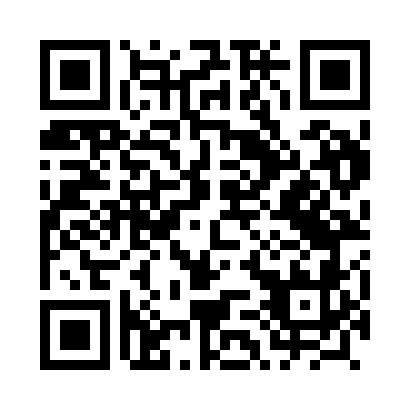 Prayer times for Alwernia, PolandWed 1 May 2024 - Fri 31 May 2024High Latitude Method: Angle Based RulePrayer Calculation Method: Muslim World LeagueAsar Calculation Method: HanafiPrayer times provided by https://www.salahtimes.comDateDayFajrSunriseDhuhrAsrMaghribIsha1Wed2:575:1712:395:448:0110:122Thu2:545:1612:395:458:0310:143Fri2:515:1412:395:468:0410:174Sat2:485:1212:395:478:0610:205Sun2:455:1012:395:488:0710:236Mon2:415:0912:385:498:0910:267Tue2:385:0712:385:508:1010:288Wed2:355:0612:385:518:1210:319Thu2:315:0412:385:528:1310:3410Fri2:285:0212:385:538:1510:3711Sat2:255:0112:385:548:1610:4012Sun2:234:5912:385:548:1810:4313Mon2:224:5812:385:558:1910:4614Tue2:224:5712:385:568:2110:4715Wed2:214:5512:385:578:2210:4716Thu2:214:5412:385:588:2310:4817Fri2:204:5212:385:598:2510:4918Sat2:204:5112:385:598:2610:4919Sun2:194:5012:386:008:2710:5020Mon2:194:4912:386:018:2910:5021Tue2:184:4812:386:028:3010:5122Wed2:184:4612:396:038:3110:5223Thu2:174:4512:396:038:3310:5224Fri2:174:4412:396:048:3410:5325Sat2:174:4312:396:058:3510:5326Sun2:164:4212:396:058:3610:5427Mon2:164:4112:396:068:3710:5528Tue2:164:4012:396:078:3910:5529Wed2:164:3912:396:088:4010:5630Thu2:154:3912:396:088:4110:5631Fri2:154:3812:406:098:4210:57